Математическая игра-соревнование «Крестики-нолики» в старшей группеЦель: закреплять знания, полученные на занятиях;            развивать логическое мышление;            поддерживать интерес к интеллектуальной деятельности, желание                  играть в игры с математическим содержаниемОборудование:  игровое поле с названием конкурса; реквизит, необходимый для конкурсов; знаки «Х» и «0» по числу детей, а также для заполнения табло и для жюри; грамоты. Ход игры:Сегодня у нас будет соревнование, но не спортивное, а математическое. Мы с вами поиграем в математические «Крестики-нолики». Для этого нам нужно разделиться на две команды – «Крестики» и «Нолики». Разделимся таким образом. К спинке ваших стульчиков прикреплены карточки. Именно они и подскажут, в какую команду вы попадаете. За первый стол проходят крестики, за второй – нолики. Оценивать наши конкурсы будет жюри (представляем). Чтобы успешно справиться со всеми заданиями, нужно быть очень внимательными, активными, дружными.  У  нас есть игровое поле: посмотрите,  в каждой его клетке есть картинка. Это задания. Клетки мы будем закрывать знаками выигравшей команды: или крестиками, или ноликами. 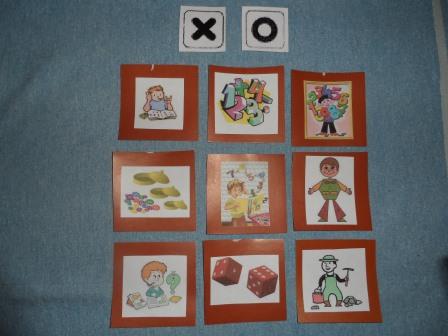 Выиграет та команда, чьих знаков на игровом поле окажется больше. Тогда мы начинаем игру. Воспитатель объявляет задания, постепенно открывая клетки игрового поля.Клетка №1«Четвёртый лишний»Перед вами лежат карточки с изображением предметов. Сейчас каждый из вас назовёт предмет, который не подходит к трём остальным, и  объяснит почему.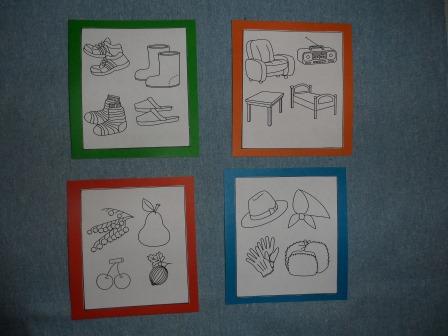 Клетка№2. «Какие числа пропущены?»Перед вами карточка и набор цифр. На каждой карточке три клетки. В двух клетках стоят цифры, а одна клетка пустая. Нужно взять подходящую цифру и заполнить пустую клетку.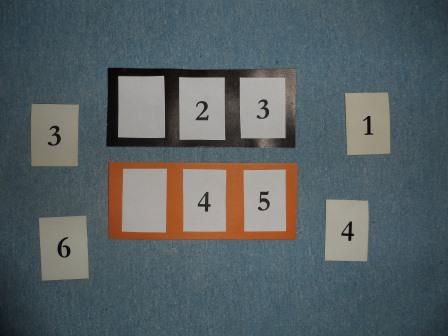 Клетка №3  «Математические загадки»Попрошу я вас, ребятки, отгадать мои загадки. Отгадать загадки помогут числа, которые в них есть.1.Два стекла, оправа, дужки 
Зацепилися за ушки. 
На носу не новички - 
Хорошо сидят ... (очки) 
 
2.У него две пары ног. 
Он без них стоять б не смог. 
Чтоб ты сел и отдохнул, 
Есть у нас в квартире ... (стул)3.Четырёхколёсный "зверь" 
В гараже у нас теперь. 
От колёс клубится пыль - 
Едет наш ... (автомобиль) 4.Стоит Антошка на одной ножке.     Его ищут, а он не откликается. (Гриб)5. Три вершины тут видны,Три угла, три стороны, -Ну, пожалуй, и довольно! -Что ты видишь? - ...(Треугольник)6. Нет углов у меня,И похож на блюдце я,На тарелку и на крышку,На кольцо, на колесо.Кто же я такой, друзья? (Круг)7. Два конца, два кольца, а посередине гвоздик. (Ножницы) 8. У него – два колесаИ седло на раме.Две педали есть внизу,Крутят их ногами. (Велосипед) 9. У него глаза цветные,Не глаза, а три огня.Он по очереди имиСверху смотрит на меня. (Светофор) 10. Сидит дед во сто шуб одет.Кто его раздевает,Тот слезы проливает. (Лук) Клетка № 4 «Сортировка овощей и фруктов»Положите овощи и фрукты продолговатой формы на поднос, а круглые – на тарелку.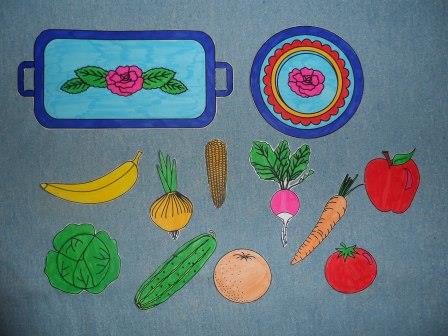         Клетка №5  «Число и цифра» Команды, вы получаете  одинаковые наборы карточек. Посчитайте, сколько предметов на картинке  и обведите в кружок нужную цифру. Та команда, которая быстрее и правильнее выполнит задание, победит в этом конкурсе. 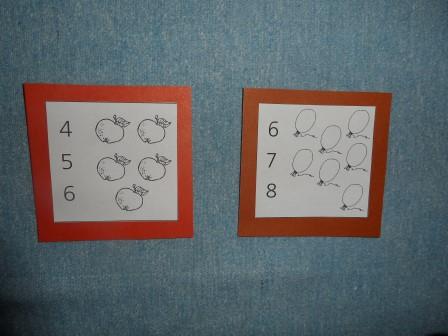 Клетка №6 «Считай, делай»- А сейчас мы проверим, насколько наши команды внимательны. Игра, в которую мы сейчас поиграем, называется «Считай и делай». Нужно не только быстро сосчитать предметы на картинке, но и выполнить соответствующие движения.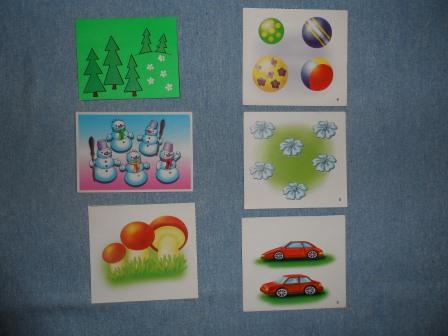 «Крестики»Сколько ёлочек зелёных,Столько выполним наклонов.Сколько здесь снеговиков,Столько сделаем прыжков,Сколько красных грибков,Столько сделаем хлопков.«Нолики»Сколько мячиков у нас,Столько и присядем раз.Сколько здесь у нас цветочков,Столько встанем на носочки.Сколько здесь автомобилей, Столько раз мы и подпрыгнем.Клетка №7  «Умная задачка»У лягушки, зайца и белки красные, зелёные и синие шарики. У лягушки не красные и не зелёные шарики. У зайца не зелёные и не синие. У белки не красные и не синие. Разложите шарики.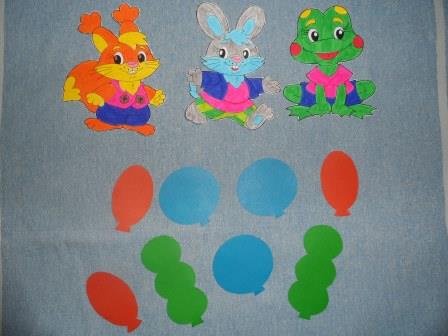 Клетка №8 «Найди пару»Найдите пару каждой рукавичке.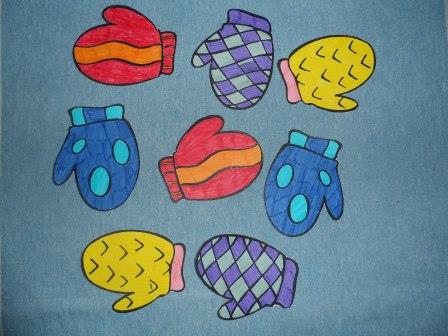 Клетка №9 «Где больше?»Перед вами карточки с предметами. Ту группу предметов, которых больше накройте квадратом зелёного цвета, которых меньше – красного цвета.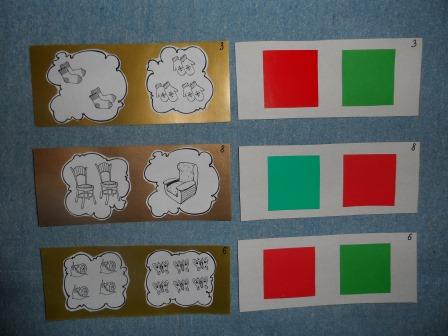 Жюри подводит итоги: Считают количество ноликов и крестиков.Выявляется команда-победительница (награждение грамотами).Вам понравилась игра?Какое задание было самым интересным?Самым легким?Самым трудным?